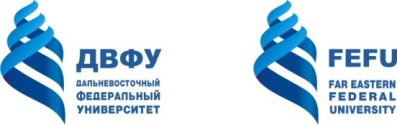 МИНИСТЕРСТВО НАУКИ И ВЫСШЕГО ОБРАЗОВАНИЯ РОССИЙСКОЙ ФЕДЕРАЦИИФедеральное государственное автономное образовательное учреждение высшего образования«Дальневосточный федеральный университет»Фамилия Имя ОтчествоЭССЕв рамках конкурса «Step by sсholar: Biotech»г. Владивосток
2019ШКОЛА БИОМЕДИЦИНЫТЕМА ЭССЕСтудент гр. Б7102 ______________                                                     (подпись)Руководитель: должность _____________    И.О. ФамилияОценка  ___________________________________  _________________    подпись                  И.О. Фамилия«_____» ________________ 2019 г.